OSNOVNA ŠKOLA PAVAO BELASBRDOVEC, ILIJE GREGORIĆA 2810291 PRIGORJE BRDOVEČKODOKUMENTACIJA ZA NADMETANJE(Upute ponuditeljima za izradu ponude)Predmet nabave: Oprema za Školsku sportsku dvoranuCPV oznaka: 37400000-2 Proizvodi za sport i opremaEvidencijski broj nabave: EMV-1/2012OTVORENI POSTUPAKBrdovec, listopad 2012.S A D R Ž A J: I. 	OPĆI PODACIII. 	PODACI O PREDMETU NABAVEIII.	RAZLOZI ISKLJUČENJA PONUDITELJAIV.	ODREDBE O SPOSOBNOSTI PONUDITELJAV.	PODACI O PONUDIVI.	OSTALE ODREDBEPRILOG 1. – Tehničke specifikacije predmeta nabave – Troškovnik opremePRILOG 2. – Obrazac Ponudbeni list PRILOG 3. – Izjava o solidarnoj odgovornosti zajedničkih ponuditeljaPRILOG 4. – Izjava temeljem članka 67. ZJN (NN 90/2011)PRILOG 5. – Izjava o integritetuPRILOG 6. – Izjava o dostavi jamstva za uredno ispunjenje ugovoraI OPĆI PODACI:Podaci o naručitelju: Osnovna škola Pavao Belas10291 Prigorje Brdovečko, Brdovec, Ilije Gregorića 28OIB: 84055768255Telefonski broj: 01 3315 216Broj telefaxa: 01 3398 420Internet adresa: e-pošta: osnovna.skola-pavao.belas@zg.t-com.hrOsoba naručitelja za komunikaciju s ponuditeljima: Ime i prezime: Andrej PeklićTelefon: 01 3315 216;  GSM 099 393 1100; fax. 01 3398 420e-mail:  osnovna.skola-pavao.belas@zg.t-com.hrEvidencijski broj nabave:EMV-1/2012Sprječavanje sukoba interesa:Nema gospodarskih subjekata s kojima predstavnici Naručitelja ne smiju sklapati ugovore o javnoj nabavi u smislu članka 13. Zakona o javnoj nabavi (NN 90/11).Vrsta postupka javne nabave:Otvoreni postupak javne nabave (sukladno članku 25. stavak 1. ZJN (NN 90/11).Procijenjena vrijednost nabave:200.000,00 kuna Vrsta ugovora o javnoj nabavi:Ugovor o javnoj nabavi robeNavod sklapa li se ugovor o javnoj nabavi ili okvirni sporazum:Za navedenu nabavu predviđa se sklapanje ugovora o javnoj nabavi robeElektronička dražba:Neće se provoditi elektronička dražbaII. 	PODACI O PREDMETU NABAVEOpis predmeta nabave: Nabava opreme za Školsku sportsku dvoranuCPV Oznaka: 37400000-2 Proizvodi za sport i opremaOpis i oznaka grupe ili dijelova predmeta nabave, ako je dopušten takav način nuđenja:Nije dozvoljeno nuđenje po grupama ili dijelovima predmeta nabave.Količina predmeta nabave: Sukladno tehničkim specifikacijama iz Priloga I. Dokumentacije za nadmetanje – Troškovnik opremeTehnička specifikacija predmeta nabave:Tehničke specifikacije predmeta nabave nalaze se u Prilogu I. Dokumentacije za nadmetanje – Troškovnik opreme koji čine njen sastavni dio. Ponuditelj je obvezan ispuniti svaku stavku iz opisa predmeta nabave-tehničke specifikacije, te isti ovjeriti pečatom i potpisom.Mjesto isporuke robe:Mjesto isporuke robe je fco lokacija Naručitelja Osnovna škola Pavao Belas, 10291 Prigorje Brdovečko, Brdovec, Ilije Gregorića 28Rok isporuke predmeta nabave:Rok isporuke predmeta nabave je 30 (trideset) dana po potpisivanju ugovora s odabranim ponuditeljem.III.	RAZLOZI ISKLJUČENJA PONUDITELJAObvezni razlozi isključenja ponuditelja i dokumenti koje ponuditelji moraju dostaviti i na temelju kojih se utvrđuje postoje li razlozi za isključenje15.1. Sukladno članku 67. ZJN (NN 90/11) javni naručitelj je obvezan isključiti ponuditelje iz postupka javne nabave u sljedećim slučajevima:15.1.1. ako je gospodarskom subjektu i/ili osobi ovlaštenoj po zakonu za zastupanje pravne osobe gospodarskog subjekta izrečena pravomoćna osuđujuća presuda za jedno ili više sljedećih kaznenih djela: udruživanje za počinjenje kaznenih djela, primanje mita u gospodarskom poslovanju, davanje mita u gospodarskom poslovanju, zlouporaba položaja i ovlasti, zlouporaba obavljanja dužnosti državne vlasti, protuzakonito posredovanje, primanje mita, davanje mita, prijevara, računalna prijevara, prijevara u gospodarskom poslovanju i prikrivanje protuzakonito dobivenog novca, odnosno za odgovarajuća kaznena djela prema propisima države sjedišta gospodarskog subjekta ili države iz koje ta osoba dolazi,15.1.2. ako nije ispunio obvezu plaćanja dospjelih poreznih obveza i obveza za mirovinsko i zdravstveno osiguranje, osim ako je gospodarskom subjektu sukladno posebnim propisima odobrena odgoda plaćanja navedenih obveza,15.1.3. ako je dostavio lažne podatke pri dostavi dokumenata sukladno ovom odjeljku Zakona.15.2. DOKUMENTI KOJE PONUDITELJ MORA DOSTAVITI I NA TEMELJU KOJIH SE UTVRĐUJE POSTOJE LI RAZLOZI ZA ISKLJUČENJE:15.2.1. Za potrebe utvrđivanja okolnosti iz točke 15.1.1. ove Dokumentacije gospodarski subjekt dužan je u ponudi ili zahtjevu za sudjelovanje dostaviti izvod iz kaznene evidencije države sjedišta gospodarskog subjekta i/ili države čiji je državljanin osoba ovlaštena po zakonu za zastupanje pravne osobe gospodarskog subjekta, a u slučaju da ne postoji ili ga nije moguće ishoditi, jednakovrijedni dokument koji izdaje nadležno sudsko ili upravno tijelo u državi sjedišta gospodarskog subjekta odnosno u državi čiji je državljanin osoba ovlaštena po zakonu za zastupanje pravne osobe gospodarskog subjekta. Izvodi ili dokumenti ne smiju biti stariji od šest mjeseci računajući od dana početka postupka javne nabave.Ako se u državi sjedišta gospodarskog subjekta i/ili državi čiji je državljanin osoba koja je po zakonu ovlaštena za zastupanje pravne osobe gospodarskog subjekta ne izdaju dokumenti iz prethodnog stavka, nije ih moguće ishoditi ili oni ne obuhvaćaju sva kaznena djela iz točke 15.1.1. ove Dokumentacije, oni mogu biti zamijenjeni izjavom pod prisegom ili odgovarajućom izjavom osobe koja je po zakonu ovlaštena za zastupanje gospodarskog subjekta ispred nadležne sudske ili upravne vlasti ili bilježnika ili nadležnog strukovnog ili trgovinskog tijela u državi sjedišta gospodarskog subjekta i/ili u državi čiji je ta osoba državljanin. Obrazac izjave (Prilog IV.) čini sastavni dio ove Dokumentacije za nadmetanje. Izjava ne smije biti starija od šest mjeseci računajući od dana početka postupka javne nabave.15.2.2. Za potrebe dokazivanja okolnosti iz točke 15.1.2. ove Dokumentacije gospodarski subjekt dužan je u ponudi ili zahtjevu za sudjelovanje dostaviti potvrdu porezne uprave o stanju duga ili jednakovrijedni dokument nadležnog tijela države sjedišta gospodarskog subjekta, koji ne smiju biti stariji od 30 dana računajući od dana početka postupka javne nabave.Ako se u državi sjedišta gospodarskog subjekta ne izdaje dokument iz prethodnog stavka, on može biti zamijenjen izjavom pod prisegom ili odgovarajućom izjavom osobe koja je po zakonu ovlaštena za zastupanje gospodarskog subjekta ispred nadležne sudske ili upravne vlasti ili bilježnika ili nadležnog strukovnog ili trgovinskog tijela u državi sjedišta gospodarskog subjekta. Izjava ne smije biti starija od 30 dana računajući od dana početka postupka javne nabave.15.2.3. U slučaju postojanja sumnje u istinitost podataka u priloženim dokumentima ili izjavama gospodarskih subjekata iz ovoga članka javni naručitelj će se obratiti nadležnim tijelima radi dobivanja informacija o situaciji tih subjekata, a u slučaju da se radi o gospodarskom subjektu sa sjedištem u drugoj državi javni naručitelj će zatražiti suradnju nadležnih vlasti.15.2.4. U slučaju zajednice ponuditelja ili natjecatelja, okolnosti iz točke 15.1. ove Dokumentacije utvrđuju se za sve članove zajednice pojedinačno.16. Ostali razlozi isključenja ponuditelja i dokumenti koje ponuditelj mora dostaviti i na temelju kojih se utvrđuje postoje li razlozi za isključenje16.1. Javni naručitelj će isključiti iz postupka javne nabave natjecatelja ili ponuditelja:1. ako je nad njime otvoren stečaj, ako je u postupku likvidacije, ako njime upravlja osoba postavljena od strane nadležnog suda, ako je u nagodbi s vjerovnicima, ako je obustavio poslovne djelatnosti ili se nalazi u sličnom postupku prema nacionalnim propisima države sjedišta gospodarskog subjekta,2. ako je nad njime pokrenut prethodni postupak radi utvrđivanja uvjeta za otvaranje stečajnog postupka, ili postupak likvidacije po službenoj dužnosti, ili postupak nadležnog suda za postavljanje osobe koja će njime upravljati, ili postupak nagodbe s vjerovnicima ili se nalazi u sličnom postupku prema nacionalnim propisima države sjedišta gospodarskog subjekta.16.2. DOKUMENTI KOJE PONUDITELJ MORA DOSTAVITI I NA TEMELJU KOJIH SE UTVRĐUJE POSTOJE LI RAZLOZI ZA ISKLJUČENJE:16.2.1. Dokument kojim se utvrđuje postoje li gore navedeni ostali razlozi za isključenje iz točke 16.1. ove Dokumentacije je izvod iz sudskog, obrtnog ili drugog odgovarajućeg registra države sjedišta gospodarskog subjekta, a u slučaju da ne postoji, jednakovrijedni dokument koji je izdalo nadležno sudsko ili upravno tijelo u državi sjedišta gospodarskog subjekta, ne stariji od 3 mjeseca računajući od dana početka postupka javne nabave 16.2.2. U slučaju zajednice ponuditelja, okolnosti iz točke 16.1. ove Dokumentacije za nadmetanje utvrđuju se za sve članove zajednice pojedinačno.IV.	ODREDBE O SPOSOBNOSTI PONUDITELJA17. Uvjeti pravne i poslovne sposobnosti ponuditelja te dokumenti kojima dokazuju sposobnost (članak 70. ZJN (NN90/11))17.1. Ponuditelj mora dokazati upis u sudski, obrtni, strukovni ili drugi odgovarajući registar države sjedišta gospodarskog subjekta.Upis u registar dokazuje se odgovarajućim izvodom, a ako se oni ne izdaju u državi sjedišta gospodarskog subjekta,  gospodarski subjekt može dostaviti izjavu s ovjerom potpisa kod nadležnog tijela.Izvod ili izjava ne smije biti starija od tri mjeseca računajući od dana početka postupka javne nabave.U slučaju zajednice ponuditelja, svi članovi zajednice ponuditelja obvezni su pojedinačno dostaviti navedeni dokument.NAPOMENA: u svrhu dokazivanja ne postojanja razloga isključenja ponuditelja iz točke 16. Dokumentacije za nadmetanje te pravne i poslovne sposobnosti ponuditelja tražene u točki 17. Dokumentacije za nadmetanje, ponuditelj dostavlja odgovarajući izvod u samo 1 (jednom) primjerku.Uvjeti financijske sposobnosti ponuditelja te dokumenti kojima dokazuju sposobnost (članak 71. ZJN (NN90/11))18.1.	Ponuditelj je obvezan dostaviti, kao dokaz postojanja odgovarajuće financijske sposobnosti, sljedeće:Dokaz solventnosti izdan od bankarskih ili drugih financijskih institucija – BON-2 ili SOL-2 od glavnog računa, ili drugi odgovarajući dokaz iz kojeg je vidljivo da ponuditelj nije bio u blokadi glavnog računa neprekidno više od 30 dana u posljednjih šest (6) mjeseci i da nema evidentirane naloge za plaćanje za čije izvršenje nema pokrića na računu. Procjena je Naručitelja da neprekidna blokada računa duža od 30 dana može ugroziti ponuditeljevu sposobnost pravodobnog podmirivanja svih obveza koje nastaju kao rezultat poslovnih procesa, a pretpostavka su kontinuiranog izvršenja predmeta nabave. BON-2 ili SOL-2 od glavnog računa ponuditelja ne smije biti stariji od 30 (trideset) dana od dana slanja objave.Gospodarski subjekt može dokazati financijsku sposobnost i pomoću drugoga dokumenta koji javni naručitelj smatra prikladnim, ako zatraženi dokaz ne može biti dostavljen iz opravdanog razloga i ako dostavljeni dokaz ima istu dokaznu snagu kao traženi.Napomena: Sukladno čl. 71 st. 2 gospodarski subjekt može se, po potrebi za određene ugovore, osloniti na sposobnost drugih subjekata, bez obzira na pravnu prirodu njihova međusobna odnosa. U tom slučaju gospodarski subjekt mora dokazati javnom naručitelju da će imati na raspolaganju nužne resurse, primjerice, prihvaćanjem obveze drugih subjekata u tu svrhu. Pod istim uvjetima, zajednica ponuditelja može se osloniti na sposobnost članova zajednice ponuditelja ili drugih subjekata.Uvjeti tehničke i stručne sposobnosti ponuditelja te dokumenti kojima dokazuju sposobnost (članak 72. ZJN (NN90/11))19.1.	 Ponuditelj je obvezan dostaviti, kao dokaz postojanja odgovarajuće tehničke i stručne sposobnosti, sljedeće:Popis istih ili sličnih ugovora o izvođenju radova kao što je predmet ove javne nabave u posljednjih 5 (pet) godina, popraćen s potvrdama druge ugovorne strane o zadovoljavajućem izvršenju barem 2 ugovora, čiji je zbrojeni iznos (bez PDV-a) minimalno 70% procijenjene vrijednosti nabave.Od potvrda izdanih ili potpisanih od strane naručitelja iz Zakona o javnoj nabavi, odnosno od potvrda izdanih od privatnog subjekta ili od priložene izjave gospodarskog subjekta o uredno izvršenim ugovorima uz dokaz da je potvrda zatražena, minimalno se 1 (jedna) mora odnositi na izvršenje istog ili sličnog ugovora.Potvrda o uredno ispunjenim ugovorima mora sadržavati sljedeće podatke:- naziv i sjedište ugovornih strana- predmet ugovora- vrijednost ugovora- vrijeme ispunjenja ugovora- navod o uredno ispunjenim ugovorima.Napomena: Sukladno čl. 72 st. 6. gospodarski subjekt može se, po potrebi za određene ugovore, osloniti na sposobnost drugih subjekata, bez obzira na pravnu prirodu njihova međusobna odnosa. U tom slučaju gospodarski subjekt mora dokazati javnom naručitelju da će imati na raspolaganju nužne resurse, primjerice, prihvaćanjem obveze drugih subjekata u tu svrhu. Pod istim uvjetima, zajednica ponuditelja može se osloniti na sposobnost članova zajednice ponuditelja ili drugih subjekata.Svi dokazi koji se prilažu u toč. 15.-19. ove Dokumentacije mogu se dostaviti u neovjerenoj preslici. Neovjerenom preslikom smatra se i neovjereni ispis elektroničke isprave.Prije donošenja odluke o odabiru, javni naručitelj će od najpovoljnijeg ponuditelja s kojima namjerava sklopiti ugovor o javnoj nabavi zatražiti dostavu izvornika ili ovjerenih preslika svih onih dokumenata (potvrde, isprave, izvodi i sl.) koji su bili traženi, a koje izdaju nadležna tijela. Ako je gospodarski subjekt već u ponudi dostavio određene dokumente u izvorniku ili ovjerenoj preslici, nije ih dužan ponovo dostavljati.Za potrebe dostavljanja dokumenata iz prethodnog stavka, ponuditelju će se dati primjereni rok koji ne smije bit kraći od 5 (pet) dana niti duži od 10 (deset) dana od dana dostave zahtjeva.Izvornici ili ovjerene preslike dokumenata ne moraju odgovarati prethodno dostavljenim neovjerenim preslikama dokumenata, primjerice u pogledu datuma izdavanja, odnosno starosti, ali njima gospodarski subjekt mora dokazati da i dalje ispunjava uvjete koje je javni naručitelj odredio u postupku javne nabave.Ako najpovoljniji gospodarski subjekt u ostavljenom roku ne dostavi sve tražene izvornike ili ovjerene preslike dokumenata, i/ili ne dokaže da i dalje ispunjava uvjete koje je odredio javni naručitelj, javni naručitelj će isključiti takvog ponuditelja odnosno odbiti njegovu ponudu. U tom slučaju javni naručitelj će ponovo izvršiti rangiranje ponuda prema kriteriju za odabir ne uzimajući u obzir ponudu ponuditelja kojeg je isključio odnosno ponuditelja čiju je ponudu odbio te pozvati novog najpovoljnijeg ponuditelja da dostavi traženo.Zajednička ponuda:Zajednica ponuditelja je udruženje više gospodarskih subjekata koje je pravodobno dostavilo zajedničku ponudu.Odgovornost ponuditelja iz zajedničke ponude je solidarna.Ponuda zajednice ponuditelja mora sadržavati naznaku člana zajednice ponuditelja koji je ovlašten za komunikaciju s naručiteljem.Ukoliko ponudu podnosi zajednica ponuditelja, svaki član zajednice obvezan je u ponudi dostaviti dokaze i dokumente tražene toč. 15., 16. i 17.V.	PODACI O PONUDIOblik, način izrade, sadržaj i način dostave ponuda:21.1. Oblik i način izrade ponudaPonuda mora biti izrađena u obliku naznačenom u dokumentaciji za nadmetanje. Stranice ponude označavaju se rednim brojem stranice kroz ukupan broj stranica ponude ili ukupan broj stranica ponude kroz redni broj stranice.Ponuda u papirnatom obliku mora bit uvezena u cjelinu na način da se onemogući naknadno vađenje ili umetanje listova ili dijelova ponude.Ponuda se predaje u izvorniku.Propisani tekst dokumentacije za nadmetanje ne smije se mijenjati i nadopunjavati.Ponude u papirnatom obliku pišu se neizbrisivom tintom.Ispravci u ponudi u papirnatom obliku moraju biti izrađeni na način da su vidljivi ili dokazivi. Ispravci moraju, uz navod datuma, biti potvrđeni pravovaljanim potpisom i pečatom ovlaštene osobe gospodarskog subjekta.21.2. Sadržaj ponude Ponuda mora biti izrađena sukladno članku 87. Zakona o javnoj nabavi te uz propisano sadržavati sljedeće:popis svih sastavnih dijelova i/ili priloga ponude (sadržaj ponude). Ako je ponuda izrađena od više dijelova ponuditelj je obvezan u sadržaju ponude navesti od koliko se dijelova ponuda sastoji.u cijelosti popunjen Obrazac - ponudbeni list (Prilog II.) s Troškovnikom radova (Prilog I.), potpisan od ponuditelja odnosno nositelja ponude zajednice ponuditelja i ovjeren pečatom, izvode i dokumente kojima ponuditelj dokazuje da ne postoje obvezni razlozi isključenja,  sukladno toč. 15. Dokumentacije za nadmetanjeizvode i dokumente kojima ponuditelj dokazuje da ne postoje ostali razlozi isključenja sukladno toč. 16. Dokumentacije za nadmetanjedokaze sposobnosti sukladno toč. 17.,18. i 19. Dokumentacije za nadmetanje,Jamstvo za ozbiljnost ponude, (dostavlja se odvojeno od ponude, umetnuta u PVC košuljicu)izjave iz toč. 39. Dokumentacije za nadmetanje21.3. Način dostave ponudePonuda se dostavlja u izvorniku, pisanom obliku, u zatvorenoj omotnici s nazivom i adresom naručitelja, nazivom i adresom ponuditelja, evidencijskim brojem nabave kojeg je naručitelj dodijelio nadmetanju, naznakom predmeta nabave na koji se ponuda odnosi, na adresu naručitelja:Osnovna škola Pavao BelasBrdovec, Ilije Gregorića 2810291 Prigorje Brdovečkos naznakom:″Otvoreni postupak javne nabave / Oprema za Školsku sportsku dvoranu/ – ne otvaraj″te ostalim podacima sukladno dokumentaciji za nadmetanje.U roku za dostavu ponude ponuditelj može dodatnom, pravovaljano potpisanom i ovjerenom izjavom izmijeniti svoju ponudu, nadopuniti je ili od nje odustati. Izmjena ili dopuna ponude dostavlja se na isti način kao i ponuda. Dopustivost dostave ponuda elektroničkim putem:Nije dozvoljeno dostavljanje ponuda elektroničkim putem.Dopustivost alternativnih ponuda:Alternativne ponude nisu dopuštene. Način izračuna cijene za predmet nabave, sadržaj cijene i nepromjenjivost cijene:Ponuditelj je kod izrade ponude obvezan držati se sljedećeg:Cijena ponude piše se brojkama. Cijena ponude izražava se za cjelokupan predmet nabave. U cijenu ponude uračunati su svi troškovi i popusti, bez poreza na dodanu vrijednost, koji se iskazuje zasebno iza cijene ponude. Ukupnu cijenu ponude čini cijena ponude s porezom na dodanu vrijednost.Ponuđene cijene su nepromjenjive za vrijeme trajanja ugovora o javnoj nabavi. Valuta u kojoj cijena ponude treba biti izražena:Cijena ponude i ukupna cijena ponude izražavaju se u kunama (KN). Rok valjanosti ponude:Rok valjanosti ponude je 90 (devedeset) dana od isteka roka za dostavu ponuda. Kriteriji odabira najpovoljnije ponude:.Najniža cijena prihvatljive, prikladne,kvalitetne i pravilne ponude.Jezik ponude:Ponuda se izrađuje na hrvatskom jeziku na latiničnom pismu.Svi dokazi priloženi ponudi moraju biti na hrvatskom jeziku na latiničnom pismu.Ukoliko su neki od dokumenata i dokaza traženih dokumentacijom za nadmetanje na nekom od stranih jezika ponuditelj je dužan dostaviti i prijevod dokumenta/dokaza na hrvatski jezik izvršenog po ovlaštenom prevoditelju.VI.	OSTALE ODREDBERok, način i uvjeti plaćanja:Naručitelj će predmet nabave platiti na temelju ispostavljenih računa za izvršenu uslugu prema cijenama iz ponude i potpisanog ugovora, u roku 30 (trideset) dana od dana fakturiranja. Plaćanje se obavlja na žiro-račun odabranog ponuditelja.Naručitelj ne prihvaća avansno plaćanje i traženje sredstava osiguranja plaćanja. Ukupna plaćanja ponuditelju bez PDV-a na temelju sklopljenog ugovora ne smiju prelaziti procijenjenu vrijednost nabaveJamstva30.1.   Jamstvo za ozbiljnost ponude – ponuditelji moraju dostaviti: Garanciju banke (plativu ''na prvi poziv'', ''bez prigovora'' u izvorniku) kao jamstvo za ozbiljnost ponude u visini od 10.000,00 kn koju će naručitelj zadržati i naplatiti u slučaju: odustajanja ponuditelja od svoje ponude u roku njezine valjanosti, dostavljanja neistinitih podataka u smislu članka 67. stavka 1. točke 3. Zakona o javnoj nabavi (NN 90/11), nedostavljanja izvornika ili ovjerenih preslika sukladno članku 95. stavku 4. Zakona o javnoj nabavi, odbijanja potpisivanja ugovora o javnoj nabavi odnosno, nedostavljanja jamstva za uredno ispunjenje ugovora.Trajanje jamstva za ozbiljnost ponude određuje se sukladno roku valjanosti ponude. Jamstvo za ozbiljnost ponude (Garancija banke plativa ''na prvi poziv'', ''bez prigovora'' u izvorniku) dostavlja se odvojeno od ponude, umetnuta u PVC košuljicu). 30.2.   Jamstvo za uredno ispunjenje ugovora: – ponuditelji moraju dostaviti: - izjavu da će, ako njegova ponuda bude odabrana kao najpovoljnija, uz ugovor dostaviti jamstvo za dobro izvršenje obveza iz ugovora (garanciju banke), i to u visini od 10% (deset) vrijednosti ugovora bez PDV-a. (Prilog VI.- Izjava o dostavi jamstva za uredno izvršenje ugovora)Odabrani ponuditelj treba dostaviti Naručitelju, po obostranom potpisu Ugovora, u roku 8 dana jamstvo za uredno ispunjenje ugovora. Traženo jamstvo je bezuvjetna, neopoziva, samostalna i valjana bankarska garancija, izdana u korist naručitelja i plativa "na prvi poziv" i "bez prigovora" od banke izdavatelja garancije, sa rokom valjanosti do isteka ugovora. Ako odabrani ponuditelj u ostavljenom roku ne dostavi jamstvo za uredno ispunjenje ugovora kako je zatraženo u dokumentaciji za nadmetanje javni naručitelj će, uvažavajući članak 95. Zakona o javnoj nabavi, ponovo izvršiti rangiranje ponuda prema kriteriju za odabir ne uzimajući u obzir ponudu odabranog ponuditelja te donijeti odluku o odabiru nove najpovoljnije valjane ponude ili ako postoje razlozi poništiti postupak javne nabave. Rokovi za dostavu ponuda:Rok za dostavu ponuda je 12.11. 2012. do 12:00 sati kada je ujedno i javno otvaranje ponuda.Stavljanje na raspolaganje dokumentacije za nadmetanje:Krajnji rok za preuzimanje dokumentacije za nadmetanje je 12.11. 2012. do 12:00 sati. Dokumentacija za nadmetanje i sve obavijesti u svezi postupka mogu se dobiti preko Elektronskog oglasnika javne nabave ili na web stranici http://os-pavao-belas.skole.hr/, do isteka roka za dostavu Ponude i od osobe zadužene za komunikaciju s gospodarskim subjektima.Javno otvaranje ponuda:Javno otvaranje ponuda je 12.11. 2012. u 12:00 sati. Javno otvaranje ponuda obavit će se u poslovnim prostorima naručitelja na adresi: Osnovna škola Pavao Belas 10291 Prigorje Brdovečko, Brdovec, Ilije Gregorića 28Ponuda pristigla nakon isteka roka za dostavu ponuda ne otvara se i obilježava kao zakašnjelo pristigla ponuda. Zakašnjela ponuda se odmah vraća ponuditelju koji ju je dostavio.Javnom otvaranju ponuda mogu prisustvovati ovlašteni predstavnici ponuditelja i osobe sa statusom ili bez statusa zainteresirane osobe. Pravo aktivnog sudjelovanja u postupku javnog otvaranja ponuda imaju samo predstavnici naručitelja i ovlašteni predstavnici ponuditelja uz uvjet da posjeduju dokument za identifikaciju i pisano ovlaštenje, osim za direktora – upravu (zakonskog zastupnika) što se dokazuje s izvodom upisa u sudski ili drugi odgovarajući registar. Pravo poništenja nadmetanja:Naručitelj zadržava pravo poništenja nadmetanja u bilo kojem trenutku prije isteka roka za dostavu ponude sukladno članku 100. Zakona o javnoj nabavi (NN 90/11) bez preuzimanja odgovornosti naknade eventualne štete bilo kojem ponuditelju. Odluka o poništenju odmah će biti upućena svim ponuditeljima.Troškovi nadmetanja:Naručitelj ne snosi troškove u svezi sudjelovanja ponuditelja u ovom nadmetanju.Rok donošenja odluke o odabiru ili poništenja:Naručitelj se obvezuje donijeti odluku o odabiru najpovoljnijeg ponuditelja u roku od 30 (trideset) dana računajući od dana isteka roka za dostavu ponuda.Pouka o pravnom lijekuPonuditelj u postupku javne nabave, kao i svaki drugi gospodarski subjekt koji ima pravni interes, može tražiti zaštitu svojih prava pred Državnom komisijom za kontrolu postupaka javne nabave, protiv odluke, radnje, propuštanja radnje naručitelja koju je trebalo obaviti na temelju Zakona o javnoj nabavi (NN 90/11), te postupaka na koje se mora primijeniti Zakon o javnoj nabavi.Žalba se izjavljuje Državnoj komisiji za kontrolu postupaka javne nabave, Koturaška cesta 43/IV, Zagreb.Žalba se izjavljuje u pisanom obliku. Žalba se dostavlja neposredno, poštom, kao i elektroničkim putem ako su za to ostvareni obostrani uvjeti dostavljanja elektroničkih isprava u skladu s propisom o elektroničkom potpisu.Istodobno s dostavljanjem žalbe Državnoj komisiji, žalitelj je obvezan primjerak žalbe dostaviti i naručitelju na dokaziv način.Pravodobnost žalbe utvrđuje Državna komisija. Žalba koja nije dostavljena naručitelju u skladu sa čl. 145 st. 3 ZJN (NN 90/11) smatrat će se nepravodobnom.Žalba se izjavljuje u roku od pet dana u postupcima male vrijednosti, i to od dana:objave poziva na nadmetanje u odnosu na sadržaj poziva na nadmetanje i dokumentacije za nadmetanje, te dodatne dokumentacije ako postoji,objave izmjene dokumentacije za nadmetanje u odnosu na sadržaj izmjene dokumentacijeotvaranja ponuda u odnosu na postupak otvaranja ponuda,primitka odluke o odabiru ili odluke o poništenju u odnosu na postupak pregleda, ocjene i odabira ponuda odnosno razloge poništenjaŽalitelj koji je propustio izjaviti žalbu u određenoj fazi otvorenog postupka javne nabave sukladno navedenim odredbama nema pravo na žalbu u kasnijoj fazi postupka za prethodnu fazu.Žalba mora sadržavati najmanje podatke i dokaze navedene u čl. 159. Zakona o javnoj nabavi.Naručitelj će, po primitku primjerka žalbe na dokumentaciju za nadmetanje ili izmjenu dokumentacije za nadmetanje, bez odgađanja na isti način i na istim internetskim stranicama na kojima je objavljena osnovna dokumentacija za nadmetanje objaviti informaciju da je izjavljena žalba i da se zaustavlja postupak javne nabave.Tajnost dokumentacije gospodarskih subjekataAko gospodarski subjekt označava određene podatke iz ponude poslovnom tajnom, obvezan je u ponudi navesti pravnu osnovu na temelju kojih su ti podaci tajni.Gospodarski subjekt ne smije označiti tajnim podatke o jediničnim cijenama, iznosima pojedine stavke, cijeni ponude te podatke iz ponude u vezi s kriterijima za odabir ekonomski najpovoljnije ponude.39. Potrebne izjave39.1. Izjava potpisana i ovjerena od strane osobe ovlaštene za zastupanje gospodarskog subjekta, kojom se izjavljuje da:gospodarski subjekt jamči korektnost u postupku javne nabave i izostanak bilo kakve zabranjene prakse u vezi s postupkom javne nabave kao što su korupcija ili prijevara, nuđenje, davanje ili obećavanje neke neprilične prednosti koja može djelovati na zaposlenika ili zaposlenike koji su na bilo koji način uključeni u postupak javne nabavegospodarski subjekt prihvaća reviziju cijelog postupka javne nabave od strane neovisnih stručnjaka, a u slučaju kršenja ugovornih obveza prihvaća sankcije kao što su: ugovorne kazne, bezuvjetni otkaz ugovora, naplata jamstva za uredno ispunjenje ugovoraU slučaju zajedničke ponude, Izjavu o integritetu daje svaki pojedini član zajednice ponuditelja. Prilog (V.) Izjava u prilogu Dokumentacije.39.2. Izjava o dostavi jamstva za uredno izvršenje ugovora  - izjavu da će, ako njegova ponuda bude odabrana kao najpovoljnija, uz ugovor dostaviti jamstvo za dobro izvršenje obveza iz ugovora (garanciju banke), i to u visini od 10% (deset) vrijednosti ugovora bez PDV-a. (Prilog VI.- Izjava o dostavi jamstva za uredno izvršenje ugovora)40. Sve tražene izjave trebaju biti potpisane i ovjerene pečatom te se mogu dostaviti u neovjerenoj (običnoj) preslici. Potpis na niti jednoj od traženih izjava iz točke 39. ove Dokumentacije za nadmetanje nije potrebno ovjeriti kod javnog bilježnika.PodizvoditeljiUkoliko gospodarski subjekt namjerava dio ugovora o javnoj nabavi dati u podugovor jednom ili više podizvoditelja, tada u ponudi mora navesti podatke o dijelu ugovora o javnoj nabavi koji namjerava dati u podugovor. Sudjelovanje podizvoditelja ne utječe na odgovornost ponuditelja za izvršenje ugovora o javnoj nabavi.Gospodarski subjekt dužan je u ponudi dostaviti sljedeće podatke o svim predloženim podizvoditeljima:1. radovi, roba ili usluge koje će izvesti, isporučiti ili pružiti podizvoditelj,2. predmet, količina, vrijednost, mjesto i rok izvođenja radova, isporuke robe ili pružanja usluga, i3. podaci o podizvoditelju (ime, tvrtka, skraćena tvrtka, sjedište, OIB i broj računa).Podaci o podizvoditeljima iz toč. 1., 2. i 3. obvezni su sastojci ugovora o javnoj nabavi.Ponuditelj s kojim Naručitelj sklopi ugovor o javnoj nabavi obvezan je svome računu odnosno situaciji priložiti račune odnosno situacije svojih podizvoditelja koje je prethodno potvrdio. Naručitelj neposredno plaća podizvoditelju.Odabrani ponuditelj smije tijekom izvršenja ugovora o javnoj nabavi mijenjati podizvoditelje za onaj dio ugovora o javnoj nabavi koji je dao u podugovor samo uz pristanak javnog Naručitelja.Ako se nakon sklapanja ugovora o javnoj nabavi mijenja podizvoditelj, pod uvjetom da je Naručitelj pristao na to, odabrani ponuditelj obvezan je Naručitelju u roku 5 (pet) dana od dana pristanka, za novoga podizvoditelja dostaviti podatke iz toč. 1. - 3.IntegritetGospodarski subjekt mora jamčiti korektnost u postupku javne nabave i izostanak bilo kakve zabranjene prakse  u vezi s postupkom javne nabave kao što su korupcija ili prijevara, nuđenje, davanje ili obećavanje neke neprilične prednosti koja može djelovati na zaposlenika ili zaposlenike koji su na bilo koji način uključeni u postupak javne nabave. Isto tako gospodarski subjekt prihvaća reviziju cijelog postupka javne nabave od strane neovisnih stručnjaka, a u slučaju kršenja ugovornih obveza prihvaća sankcije kao što su: ugovorne kazne, bezuvjetni otkaz ugovora, naplata jamstva za uredno ispunjenje ugovora, o čemu je uz ponudu obvezan priložiti od za to ovlaštene osobe za zastupanje potpisanu i ovjerenu izjavu.OstaloNa sva pitanja koja se tiču ponuda, uvjeta, načina i postupka nabave, a nisu regulirana ovom Dokumentacijom za nadmetanje primjenjivati će se odredbe Zakona o javnoj nabavi (NN 90/11), Uredbe o načinu izrade i postupanju s dokumentacijom za nadmetanje i ponudama (NN 10/12), te drugi zakoni i pozitivni propisi Republike Hrvatske.Prilog I.Troškovnik opreme zaŠkolsku sportsku dvoranu Osnovne škole Pavao BelasNapomena: Potrebna montaža uključena u cijenu opremeU ____________, dana ___________ 2012.	_____________________________	(ime i prezime odgovorne osobe ponuditelja)	_____________________________ 	(potpis)      Prilog II.OBRAZAC PONUDBENI LIST Evidencijski broj nabave: EMV-1/2012NARUČITELJPONUDITELJPREDMET NABAVEPODACI O GOSPODARSKIM SUBJEKTIMA IZ ZAJEDNIČKE PONUDE(ispunjava se samo u slučaju podnošenja zajedničke ponude)** Ukoliko postoji više članova, za svakoga umetnuti ovu tablicu u ponudbeni list i ispuniti sve podatke5. PODACI O DIJELU UGOVORA KOJI SE DAJE U PODUGOVOR TE PODACI O     PODIZVODITELJIMA (ispunjava se samo u slučaju ako se dio ugovora daje u podugovor)6. CIJENA PONUDE ZA PREDMET NABAVE: ROK VALJANOSTI PONUDE:U ____________, dana ___________ 2012.	_____________________________	(ime i prezime odgovorne osobe ponuditelja)	_____________________________ 	(potpis)     Prilog III.Sukladno članku 14. stavku 2. Zakona o javnoj nabavi (NN 90/2011) ponuditelji u zajednici ponuditelja daju slijedećuIZJAVUO SOLIDARNOJ ODGOVORNOSTI ZAJEDNIČKIH PONUDITELJAKojom izjavljujemo da kao članovi zajednice ponuditelja solidarno odgovaramo naručitelju za uredno ispunjenje ugovora, odnosno isporuku opreme za Školsku sportsku dvoranu, koja je predmet postupka javne nabave EMV-1/2012.U ____________, dana ___________ 2012.	_____________________________	(ime i prezime odgovorne osobe ponuditelja)	_____________________________ 	(potpis)	_____________________________	(ime i prezime odgovorne osobe ponuditelja)	_____________________________ 	(potpis)	_____________________________	(ime i prezime odgovorne osobe ponuditelja)	_____________________________ 	(potpis)Napomena: ova izjava daje se samo u slučaju podnošenja zajedničke ponude.     Prilog IV.IZJAVA(temeljem članka 67. st. 1. toč. 1. Zakona o javnoj nabavi (NN 90/11))Kojom ja__________________________________________________________________________(ime i prezime, adresa, broj osobne iskaznice izdane od________________)___________________________________________________________________kao osoba ovlaštena po zakonu za zastupanje pravne osobe_________________________________________________________________________(naziv i sjedište gospodarskog subjekta, OIB)pod materijalnom i kaznenom odgovornošću, izjavljujem da protiv mene osobno, niti protiv gospodarskog subjekta, nije izrečena pravomoćna osuđujuća presuda za jedno ili više slijedećih kaznenih djela: udruživanje za počinjenje kaznenih djela, primanje mita u gospodarskom poslovanju, davanje mita u gospodarskom poslovanju, zlouporaba položaja i ovlasti, zlouporaba obavljanja dužnosti državne vlasti, protuzakonito posredovanje, primanje mita, davanje mita, prijevara, računalna prijevara, prijevara u gospodarskom poslovanju i prikrivanje protuzakonito dobivenog novca, odnosno za odgovarajuća kaznena djela prema propisima zemlje sjedišta gospodarskog subjekta ili države iz koje osoba ovlaštena za zastupanje gospodarskog subjekta dolazi.	Gospodarski subjekt - Ponuditelj:	_____________________________	(ime i prezime ovlaštene osobe ponuditelja)	_____________________________ 	(potpis)	_____________________________	(ime i prezime ovlaštene osobe ponuditelja)Datum: ___.___.2012.	_____________________________	(potpis)* AKO GOSPODARSKI SUBJEKT ZASTUPA ZAKONSKI ZASTUPNIK SA NAJMANJE JOŠ JEDNOM OSOBOM (DRUGIM ZAKONSKIM        ZASTUPNIKOM, PROKURISTOM I SL.) IZJAVU DAJU OBJE OVLAŠTENE OSOBE! *IZJAVA MORA BITI OVJERENA KOD JAVNOG BILJEŽNIKA       Prilog V._____________________________Naziv gospodarskog subjekta_____________________________Adresa gospodarskog subjekta_____________________________OIB gospodarskog subjekta_____________________________Telefon/telefaks gospodarskog subjektaIZJAVA O INTEGRITETUU postupku javne nabave Ev.br.nabave- EMV-1/2012 ovom Izjavom kao ponuditelj jamčimo korektnost u postupku, kao i izostanak bilo kakve zabranjene prakse u vezi s postupkom nadmetanja (radnja koja je korupcija ili prijevara, nuđenje, davanje ili obećavanje neke neprilične prednosti koja može utjecati na djelovanje nekog zaposlenika ili zaposlenike koji su na bilo koji način  uključeni u postupak javne nabave), te izražavamo suglasnost s provedbom revizije cijeloga postupka od strane neovisnih stručnjaka i prihvaćanje odgovornosti i određenih sankcija (ugovorna kazna, bezuvjetni otkaz ugovora, naplata jamstva za uredno ispunjenje ugovora) ukoliko se krše ugovorne obveze.	Gospodarski subjekt - Ponuditelj:	_____________________________	(ime i prezime ovlaštene osobe ponuditelja)	_____________________________ 	(potpis)	_____________________________	(ime i prezime ovlaštene osobe ponuditelja)Datum: ___.___.2012.	_____________________________	(potpis)     Prilog VI.__________________________________(Naziv gospodarskog subjekta)__________________________________(Adresa gospodarskog subjekta)__________________________________(OIB gospodarskog subjekta)__________________________________(Telefon/telefaks gospodarskog subjekta)Osoba ovlaštena za zastupanje gospodarskog subjekta daje slijedeću Izjavu o dostavi jamstva za uredno ispunjenje ugovoraJa, _______________________________________________________________________(Ime i prezime, dan, mjesec, godina i mjesto rođenja, mjesto i adresa stanovanja)__________________________________________________________________________odgovorno izjavljujem da će Ponuditelj __________________________________________________________________________(Naziv i sjedište gospodarskog subjekta)ukoliko naša ponuda bude prihvaćena kao najpovoljnija i odabrana za sklapanje ugovora, uz svaki pojedinačni ugovor:dostaviti jamstvo za uredno ispunjenje ugovora u obliku garancije banke; da će garancija banke biti u visini od 10% (deset posto) od vrijednosti ugovora bez PDV-a; da će garanciju banke za uredno ispunjenje ugovora predati u roku od osam dana od dana potpisa ugovora o javnoj nabavi sa rokom valjanosti jednakom roku valjanosti ugovora; da je suglasan da će se garancija banke za uredno ispunjenje ugovora protestirati (naplatiti) u slučaju povrede ugovornih obveza. 	Gospodarski subjekt - Ponuditelj:	_____________________________	(ime i prezime ovlaštene osobe ponuditelja)	_____________________________ 	(potpis)	_____________________________	(ime i prezime ovlaštene osobe ponuditelja)Datum: ___.___.2012.	_____________________________						    (potpis)Naručitelj: Osnovna škola Pavao Belas
Lokacija: Ulica Ilije Gregorića 28, Brdovec, 10 291 Prigorje BrdovečkoGrađevina: Školska sportska dvorana Osnovne škole Pavao BelasNaručitelj: Osnovna škola Pavao Belas
Lokacija: Ulica Ilije Gregorića 28, Brdovec, 10 291 Prigorje BrdovečkoGrađevina: Školska sportska dvorana Osnovne škole Pavao BelasNaručitelj: Osnovna škola Pavao Belas
Lokacija: Ulica Ilije Gregorića 28, Brdovec, 10 291 Prigorje BrdovečkoGrađevina: Školska sportska dvorana Osnovne škole Pavao BelasNaručitelj: Osnovna škola Pavao Belas
Lokacija: Ulica Ilije Gregorića 28, Brdovec, 10 291 Prigorje BrdovečkoGrađevina: Školska sportska dvorana Osnovne škole Pavao BelasNaručitelj: Osnovna škola Pavao Belas
Lokacija: Ulica Ilije Gregorića 28, Brdovec, 10 291 Prigorje BrdovečkoGrađevina: Školska sportska dvorana Osnovne škole Pavao BelasNaručitelj: Osnovna škola Pavao Belas
Lokacija: Ulica Ilije Gregorića 28, Brdovec, 10 291 Prigorje BrdovečkoGrađevina: Školska sportska dvorana Osnovne škole Pavao BelasR.br.OpisJ.mj.KoličinaJ.cijenaUkupno1.SVLAČIONICA NASTAVNIČKA, 11,20 m2 (B-1.17)SVLAČIONICA NASTAVNIČKA, 11,20 m2 (B-1.17)SVLAČIONICA NASTAVNIČKA, 11,20 m2 (B-1.17)SVLAČIONICA NASTAVNIČKA, 11,20 m2 (B-1.17)SVLAČIONICA NASTAVNIČKA, 11,20 m2 (B-1.17)1.1Natpisna pločica za vratakom1,001.2Nabava,doprema i montaža pisaćeg stola
Stol, 120,60,74, radna ploha iz iverala završna obrada u furniru u boji po dogovoru, noge izrađene u iveralu 38 mm, završna obrada u boji po dogovorukom1,001.3Nabava,doprema i montaža radnog stolca
stolac je ergonomski, tapeciran tkaninom u boji po izborukom1,001.4Nabava,doprema i montaža stolac, tapecirani, boja po izborukom2,001.5Nabava,doprema i montaža garderobnog ormarića
Izrađen od čeličnog dekapiranog lima. Ormari obojeni kvalitetnom pečenom bojom u sivoj nijansi prema RAL 7035. Vrata ormara imaju prozorčić za ventilaciju, ovir za etikete i cilindričnu bravicu. Unutarnja oprema sastoji se od police i prečke za vješalice, po dvije ovjesne kuke se nalaze na unutarnjoj strani vrata. Dimenzije 35x45x200kom1,001.6Nabava,doprema i montaža ormara
Ormar dimenzija 100,40,75, dvokrilni, iveral završna obrada u furniru u boji po izboru (u boji stola)kom1,001.7Nabava,doprema i montaža ležaja
Dimenzija 190x80, metalna konstrukcija, drvene podnice kao letvice, madrac i jastuk po izboru naručiteljakom1,001.8Zidni pluteni pano
dimenzije 120x90kom1,001.9Koš za otpatke
metalni perforiranikom1,001.10Ormarić za prvu pomoć
sa potrebnom ispunomkom1,001.11Vaga s visinomjeromkom1,001.12Štoperica, digitalnakom1,001.13Startna klapakom1,001.14Samostojeća vješalica sa stalkom za kišobranekom1,001.15Grb RH dimenzija 21 x 30 cmkom1,002.SVLAČIONICA NASTAVNIČKA, 15,20 m2 (B-1.15)SVLAČIONICA NASTAVNIČKA, 15,20 m2 (B-1.15)SVLAČIONICA NASTAVNIČKA, 15,20 m2 (B-1.15)SVLAČIONICA NASTAVNIČKA, 15,20 m2 (B-1.15)SVLAČIONICA NASTAVNIČKA, 15,20 m2 (B-1.15)2.1Natpisna pločica za vratakom1,002.2Nabava,doprema i montaža pisaćeg stola
Stol, 120,60,74, radna ploha iz iverala završna obrada u furniru u boji po dogovoru, noge izrađene u iveralu 38 mm, završna obrada u boji po dogovorukom1,002.3Nabava,doprema i montaža radnog stolca
stolac je ergonomski, tapeciran tkaninom u boji po izborukom1,002.4Nabava,doprema i montaža stolac, tapecirani, boja po izborukom2,002.5Nabava,doprema i montaža garderobnog ormarića
Izrađen od čeličnog dekapiranog lima. Ormari obojeni kvalitetnom pečenom bojom u sivoj nijansi prema RAL 7035. Vrata ormara imaju prozorčić za ventilaciju, ovir za etikete i cilindričnu bravicu. Unutarnja oprema sastoji se od police i prečke za vješalice, po dvije ovjesne kuke se nalaze na unutarnjoj strani vrata.Dimenzije 35x45x200kom1,002.6Nabava,doprema i montaža ormara
Ormar dimenzija 100,40,75, dvokrilni, iveral završna obrada u furniru u boji po izboru (u boji stola)kom1,002.7Nabava,doprema i montaža ležaja
Dimenzija 190x80, metalna konstrukcija, drvene podnice kao letvice, madrac i jastuk po izboru naručiteljakom1,002.8Zidni pluteni pano
dimenzije 120x90kom1,002.9Koš za otpatke
metalni perforiranikom1,002.10Ormarić za prvu pomoć
sa potrebnom ispunomkom1,002.11Startna klapakom1,002.12Štoperica, digitalnakom1,002.13Samostojeća vješalica sa stalkom za kišobranekom1,002.14Grb RH dimenzija 21 x 30 cmkom1,003.SVLAČIONICA ZA INVALIDE, 5,10 m2 (B-1.13)SVLAČIONICA ZA INVALIDE, 5,10 m2 (B-1.13)SVLAČIONICA ZA INVALIDE, 5,10 m2 (B-1.13)SVLAČIONICA ZA INVALIDE, 5,10 m2 (B-1.13)SVLAČIONICA ZA INVALIDE, 5,10 m2 (B-1.13)3.1.Natpisna pločica za vratakom1,003.2.Koš za otpatke
metalni perforiranikom1,004.SVLAČIONICA, 19,70 m2 (B-1.9, B-1.8, B-1.4, B-1.3)4.1.Natpisna pločica za vratakom4,004.2.Koš za otpatke
metalni perforiranikom4,005.HODNIK, 40,75 m2 (B-1.2)5.1.Koš za otpatke
metalni perforiranikom2,005.2Zidni pluteni pano
dimenzije 120x90kom6,005.3Aparat za gašenje požara prahom 600kom2,006.DVORANA, 742 m2 (B-1.25)DVORANA, 742 m2 (B-1.25)DVORANA, 742 m2 (B-1.25)DVORANA, 742 m2 (B-1.25)DVORANA, 742 m2 (B-1.25)6.1Natpisna pločica za vratakom4,006.1Strunjače za švedske ljestve
Dobava strunjača
Strunjače imaju mogućnost pričvršćivanja na ripstol sa jež trakama, navlaka od polietilenska tkanine (samogasiva), donja strana protuklizna, gore glatka, lagana, nema ručki.
Dimenzije 184x82x6 cm
ISO norme: 5903, 5904, 5905, 5906kom16,006.2Školska odbojkakompl2,006.3Sudački stolac za odbojku
sklopiva, prijevozna, tapecirana
u skladu s pravilima FIVB-ekom1,006.4Stol za stolni tenis s držačem i mrežicom, prevozni, sklopiv, ploča plave boje debljine 22 mm, stalak za mrežicu fiksno ugrađen, sukladno EN14468-1 i 2kom6,006.5Reketi za stolni teniskom12,006.6Badminton stalak prijevozni, izvedenu u skladu s EN 1509-2004par2,006.7Badminton mreža, dobava crne badminton mreže okna 18 mm, pleteno polietilensko uže debljine 1,2 mm, dimenzija 600/76, kompatibilna sastalcima iz prethodne stavkekom2,006.8Reketi za badmintonkom6,006.9Razboj dvovisinski s ugrađenom čeličnom šipkom u jasenove pritke, promjenjivog nagiba, po FIG standardu, atestiranokom1,006.10Strunjača za razboj dvovisinskikom1,006.11Konj za preskok
dobava konja za preskok, elastičan trup, obučen u pravu kožu, metalne noge s teleskopskom tegulacijom po 5 cm, jedna noga bez stupnjevane regulacije (za izravnavanje neravnina), ugrađeni kotači za prijevoz. Veličina od 110 do 170 cm. Uvažavati norme EN 12196, EN 913kom1,006.12Konj s ručkama
dobava konja za preskok, elastičan trup, obučen u pravu kožu, metalne noge s teleskopskom tegulacijom po 5 cm, jedna noga bez stupnjevane regulacije (za izravnavanje neravnina), ugrađeni kotači za prijevoz. Veličina od 110 do 170 cm. Uvažavati norme EN 12196, EN 913kom1,006.13Kozlić mali
dobava malog kozlića, elastičan trup, obučen u pravu kožu, metalne noge s teleskopskom tegulacijom po 5 cm, jedna noga bez stupnjevane regulacije (za izravnavanje neravnina), ugrađeni kotači za prijevoz. Veličina od 90 do 130 cm. Uvažavati norme EN 12196, EN 913kom1,006.14Kozlić veliki
dobava malog kozlića, elastičan trup, obučen u pravu kožu, metalne noge s teleskopskom tegulacijom po 5 cm, jedna noga bez stupnjevane regulacije (za izravnavanje neravnina), ugrađeni kotači za prijevoz. Veličina od 110 do 170 cm. Uvažavati norme EN 12196, EN 913kom1,006.15Švedski sanduk šesterodjelni
Svi uglovi zaobljeni,lakirano, pokrov presvučen umjetnom kožom, ugrađen mekani plastični profil za stabilnost. Prijevozni, sve sukadno EN  916kom1,006.16Švedski sanduk mali
Svi uglovi zaobljeni,lakirano, pokrov presvučen umjetnom kožom, ugrađen mekani plastični profil za stabilnost. Prijevozni, sve sukadno EN  916kom1,006.17Kolica za prijevoz švedskih sanduka
Dobava kolica za prijevoz švedskog sanduka velikog, montira se unutar sanduka u donji okvirkom1,006.18Odskočna daska školska
Dobava odskočne daske, tapecirana, dno protuklizno, dimenzija 120/60/20, namjena za seniorski uzrast. Uvažavati norme EN 913kom2,006.19Trampolin Dobava mini trampolina dimenzija 125x125 cm, odskočna površina 70x70, metalna konstrukcija, sklopiva, nastavljiva po visini, metalni dijelovi prekriveni mekanom zaštitomkom2,006.20Greda niska
Dobava niske školske grede dimenzija 390/40/40 cm, širina drvenog dijela 10 cm. Noge od metala, gumeni čepovi protiv proklizavanja. Uvažavati norme EN 12432kom2,006.21Greda visoka
Dobava visoke školske grede duljine 5m, nastavljiva po visini od 70 do 120 cm. Presjek grede i elastičnost po EN normama. Noge od metala, gumeni čepovi protiv proklizavanja. U kompletu kolica za prijevoz grede. Uvažavati norme EN 12432kompl1,006.22Švedska klupa
Dobava drvene klupe dimenzija 350/57/35 cm. Načinjena iz kvalitetnog smrekovog drveta, noge s umetnutim plastičnim profilom.kom6,006.23Stalak za slalom
baza, štap 120  te fiting 2xkompl20,006.24Stalak za skok u vis
metalna baza, al stalak s milimetarskim mjerilom visine 235 ili višekompl1,006.25Uže za skok u viskom1,006.26Letvica za skok u viskom1,006.27Strunjača debljine 25 cm
dimenzije 200/150/25 cm, strunjača za skok u vis, mekano punilo, bočni zračni otvori, navlaka od polietilenske tkanine (samogasiva), donja stranica protuklizna, gore glatka, lagana, nema ručki. Uvažavati ISO standardkom4,006.28Prevlaka za strunjače
za međusobno povezivanje mekih strunjača,napinjanje s gumenim vrpcama na kuteve strunjača, dimenzije 400/150/25kom2,006.29Strunjača
dimenzije 150/100/6, od regenerata R80-120, presvučena TVC-om 600 gr. Sukladno normi EN 12503 1-6kom15,006.30Kolica za prijevoz strunjača 150x100kom1,006.31Ormar za rekvizite
metalni, prozračan - vibropletivo, dimenzija100/200/50, 5 polica,mogućnost zaključavanjakom2,006.32Gimnastički tepih
dimenzije 600/169/2,5, elastično punilo, protukliznakom1,006.33Mini nogometni  gol, metalna konstrukcija,PVC mrežakom4,006.34Serija prepona, od 12 do 30 cmkompl2,006.35Pomoćne ruče - razbojčići, dobava malih paralelnih drvenih ruča, razmak među ručama 40 cm, visina 15 cmkom1,006.36Kolica za razbojkom1,006.37Stalak za stoj na rukamapar1,006.38Drveni štap
80-90-100-120 cm Ø 24 mm, sortno po 25 kom
sa zidnim nosačemkom100,006.39Gimnastički obruč plosnatiØ 60, 70, 80, 90, sortno po 25 komkom100,006.40Gimnastički obruč obli PVC
Ø 60, 70, 80, 90, sortno po 25 komkom100,006.41Uže za povlačenje
izrađeno iz kabliranog kudeljnog užeta Ø32 sa zataljenim krajevima i označenom sredinomkom1,006.42Traka za ritmikukom10,006.43lopta za ritmikukom10,006.44Uže za ritmikukom10,006.45Čunj za ritmiku, PVC 45 cmkom10,006.46Čunj drveni mali, 31 cmkom10,006.47Čunj drveni srednji 35 cmkom10,006.48Čunj drveni veliki 40 cmkom10,006.49Zidni stalak za čunjevekom1,006.50Klupa plastičnakom3,006.51Mjerač pretklonakom3,006.52Mjerač kožnog nabora - Kaliperkom1,006.53Mjerač spretnosti - tapingkom1,006.54Grbača, poliesterkom2,006.55Mosnica, poliesterkom2,006.56Ravna daska za švedske ljestve, poliesterkom2,006.57Akumulatorski kompresor za pumpanje loptikom1,006.58Startni blok za dvoranu, gumeni, parpar3,006.59Koordinacijske ljestve,
duljina 6 m, širina 50 cm, s pripadajućom torbom za prenošenjekom6,006.60Kugla 1500 gkom1,006.61Kugla 3000 gkom1,006.62Lopta za košarku, sintetska koža, natjecateljskakom10,006.63Lopta za košarku, gumenakom10,006.64Lopta za odbojku,  sintetska koža, natjecateljskakom10,006.65Lopta za rukomet, veličina 1kom10,006.66Lopta za rukomet, veličina 2kom10,006.67Lopta za nogomet, sintetska koža,  indoorkom10,006.68Lopta za nogomet,  sintetska koža, natjecateljskakom10,006.69Lopta za pilates r75 cmkom5,006.70Kolica za lopte
dimenzije 100/55/80, metalna prozračna konstrukcijakom2,006.71Medicinka 1 kgkom2,006.72Medicinka 2 kgkom2,006.73Medicinka 3 kgkom2,006.74Medicinka 4 kgkom2,006.75Alu skela, radne visine 8,5mkom1,006.76Natpisna pločica za vratakom4,006.77Grb RH dimenzija 21 x 30 cmkom1,00Cijena ponude (bez PDV-a): Iznos PDV-a:Cijena ponude (sa PDV-om):Naziv:OSNOVNA ŠKOLA PAVAO BELASSjedište:10291 PRIGORJE BRDOVEČKO, BRDOVEC,  ILIJE GREGORIĆA 28OIB:84055768255Naziv i sjedište ponuditelja/nositelja ponude:Adresa ponuditelja/nositelja ponude: OIB:Broj žiro-računa, banka:Ponuditelj je u sustavu PDV-a (zaokružiti):DANEAdresa za dostavu pošte Adresa e-pošte:Osoba za kontakt:Broj telefona:Broj faksa:Naziv predmeta nabaveOprema za Školsku sportsku dvoranuNaziv i sjedište člana zajedničke ponude:Adresa člana zajedničke ponude: OIB:Broj žiro-računa, banka:Ponuditelj je u sustavu PDV-a (zaokružiti):DANEAdresa za dostavu pošte:Adresa e-pošte:Osoba za kontakt:Broj telefona:Broj faksa:Naziv i sjedište člana zajedničke ponude:Adresa člana zajedničke ponude: OIB:Broj žiro-računa, banka:Ponuditelj je u sustavu PDV-a (zaokružiti):DANEAdresa za dostavu pošte:Adresa e-pošte:Osoba za kontakt:Broj telefona:Broj faksa:Red. br.Podizvoditelj(naziv, sjedište, OIB)Dio ugovora koji će izvršiti podizvoditeljBroj žiro-računa, banka:1.2.3.Cijena ponude (bez PDV-a): Iznos PDV-a:Cijena ponude (sa PDV-om):Rok valjanosti ponude:  90 (devedeset dana od dana isteka roka za dostavu  ponuda.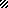 